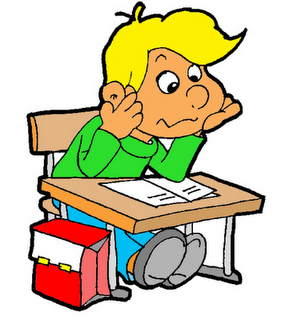 ΔΙΑΒΑΖΩ ΜΕ ΤΟΝ ΔΙΚΟ ΜΟΥ ΤΡΟΠΟΔιαβάζω το κείμενο ανά παράγραφο. Μόλις τελειώνει η παράγραφος σταματάω! Χρωματίζω κάθε άγνωστη λέξη!Βρίσκω τα πιο σημαντικά ρωτώντας: ΠΟΙΟΣ; ΠΟΥ; ΠΟΤΕ; ΓΙΑΤΙ; ΤΙ ΕΚΑΝΕ;Υπογραμμίζω τα παραδείγματα!Γράφω σε ξεχωριστά κίτρινα χαρτάκια (post it): την κεντρική ιδέα, τις λέξεις κλειδιά, τα πρόσωπα, τις ημερομηνίες, τα βασικά ρήματα!ΠΗΓΗ: dyslexiaathome.blogspot.gr